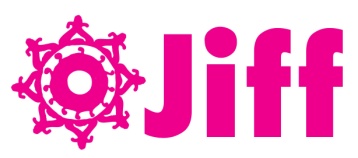 Jaipur International Film FestivalChamber Bhawan, Ground Floor, Rajasthan Chamber of Commerce and Industry-RCCIM I Road, Near Ajmeri Gate, Jaipur – 302 001 Rajasthan, INDIAwww.jiffindia.org      +91-141-6500601	jiffindia@gmail.com     info@jiffindia.org............................................................................................................................................Press release (January 11, 2014)जिफ 2014 जर्मनी गेस्ट कंट्रीजयपुर 11 जनवरी:  खूबसुरत धरती की छाति पर 200 से ज्यादा टुकडे कर बने देशों का अपना – अपना सौभाग्य है कि उनको कहां पर अतिथि का दर्जा मिलता है. ये दर्जा उसके चरित्र, कला और संस्कृति की सटीक बानगी की एक झलक भी होती है. जिफ को लेकर हर एक देश उत्साहित रहता है की जिफ में कौन गेस्ट कंट्री बनता है. जिफ में कोई भी देश को गेस्ट कंट्री उस देश के फिल्म मेकर्स बनवाते है. वो इस तरह की जब वो जिफ में फिल्में भेजते है और उनकी फिल्में ज्यादा से ज्यादा चुनी जाये. इस साल जिफ में सबसे ज्यादा फिल्में स्पेन से 9 तथ अमेरिका, ईरान और जर्मनी से 4 - 4 फिल्में चुनी गई हैं पर इनमे से स्पेन, अमेरिका और् ईरान पहले ही गेस्ट कंट्री रह चुके है सो इस साल इनके बाद सबसे ज्यादा फिल्में जर्मनी से आती (आई) है. इस आधार पर जिफ आयोजन समिति जर्मनी को जिफ 2014 के लिये गेस्ट कंट्री घोषित करती है.
अतिथि देश से चुनी गई फिल्में इस प्रकार है-भारत स्थित जर्मन दुतावस को एस बाबत सुचना मेल से भेज दी गई है.
जिफ 2014 का आयोजन इस् साल 1-5 फरवरी तक गोलछा सिनेमा और चेम्बर भवन पर होगा. आपकाप्रसून सिन्हाप्रवक्ता-जयपुर अन्तर्राष्ट्रीय फिल्म समारोह-जिफ        Off: +91-141-6500601R.No./
Tr.No. Title of the Film Director of the Film Country of OriginCategoryDuration
(In Minutes)83Ein Augenblick In Mir (In the Nick of Name)David M. LorenzGermanyShort13.1384Dr. KetelLinus De PaoliGermanyFeature79.57180Wir Sind Bereit (Ready To Go)Florian MichaelsenGermanyShort24.01775/224A Great ManJosh DawsonGermanyShort16.00